Otvoren konkurs za Global UGRAD stipendije – Sjedinjene DržaveKonkurs za Global Undergraduate Exchange Program (Global UGRAD) stipendiju, jednosemestralni program razmjene u Sjedinjenim Državama, otvoren je od 4. novembra do 31. decembra 2019. za studente osnovnih studija iz Crne Gore. Više o samom programu i uslovima zainteresovani studenti mogu pronaći na internet stranici Američke ambasade: https://me.usembassy.gov/competition-for-global-ugrad-scholarship/, a aplicirati isključivo on-line putem ovog linka: https://webportalapp.com/sp/home/ugrad_student_application. Global UGRAD program razmjene u potpunosti finansira Vlada SAD/Stejt dipartment, a sprovodi organizacija World Learning. Global UGRAD je program obrazovne i kulturne razmjene koji omogućava mladim liderima da iskuse američki obrazovni sistem tokom jednog semestra provedenog na nekom od univerziteta u SAD i unaprijede svoje akademsko  znanje, kao i poznavanje kulture i vrijednosti SAD. 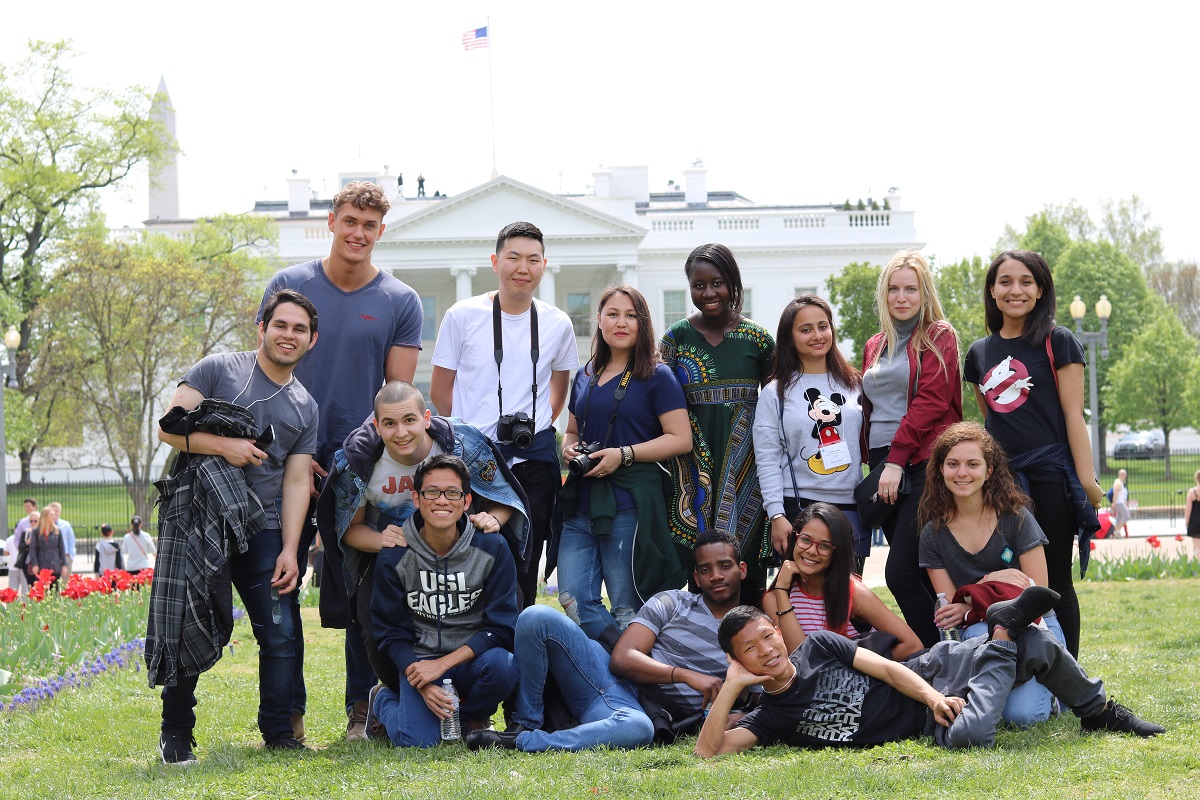 